Памятка для родителей «Игрушки для ребёнка»Какие игрушки приобретать детям?Сюжетно-образные, изображающие людей, животных, предметы труда и быта.Двигательные: каталки, коляски, спортивные игрушки.Строительные наборы.Дидактические: разборные башенки, пирамидки, настольно-печатные игры, мозаики.Полуготовые игрушки, которые можно доделать самому ребёнку.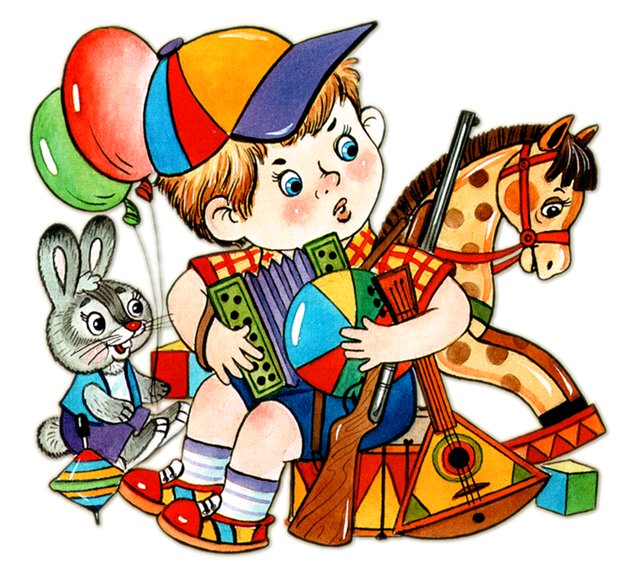 Чтобы ребёнок с желанием убирал игрушки…Отмечайте его трудолюбие, выдумку.Можно предложить ему помощь «Разреши, помогу!»Изо дня в день придерживайтесь одних и тех же требований: «Нельзя идти гулять, не положив игрушки на место».Не должно быть обилия игрушек.Сбор игрушек можно обыграть незатейливым сюжетом, придумав какое – нибудь забавное обоснование для этого нужного дела.Помочь ребёнку: «Трудно тебе – я пришла на помощь. Будет трудно мне – ты поможешь!», но при этом не делать за малыша то, что он может сделать сам.Автор составитель: Прянишникова А.А.